CORRIERE MERCANTILE           7 novembre 1997Palmaro: alla Pianacci
arriva InternetInstallare postazioni Internet che, allo stesso costo dei videogames, avvicinino alla "rete" i giovani di un intero quartiere. Un'operazione molto importante al di là del puro divertimento, che offre le possibilità di aprirsi e comunicare dei ragazzi di Palmaro "un quartiere da troppo tempo relegato a un ingiustificabile isolamento»: così Carlo Besana, presidente del Consorzio sportivo Pianacci e ideatore dell'iniziativa che ha ricevuto il patrocinio e un contributo finanziario della Provincia di Genova.II progetto prevede l'installazione di tre postazioni Internet con personal computer, monitor, modem, stampante, linea telefonica nel circolo e bar nella palazzina dell'area sportiva Pianacci, a Palmaro. La prima è già pronta e sarà inaugurata domani pomeriggio alle 16,30.Internet, ossia spazi virtuali per creare spazi fisici di aggregazione e d'incontro tra i giovani, il quartiere e anche le scuole. «L'utilizzo dello postazioni infatti - spiega Carlo Besana - potrà essere esteso alle scuole di Prà e Palmaro e anche ad altre zone, per avviare la prima conoscenza di questo mezzo telematico e per progettare applicazioni più approfondite nella didattica».Ai gruppi giovanili del quartiere verrebbero affidati gli oltre 100 giochi per l'analisi: i ragazzi diventeranno così docenti delle iniziative ludiche.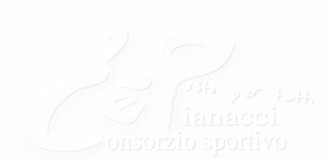 